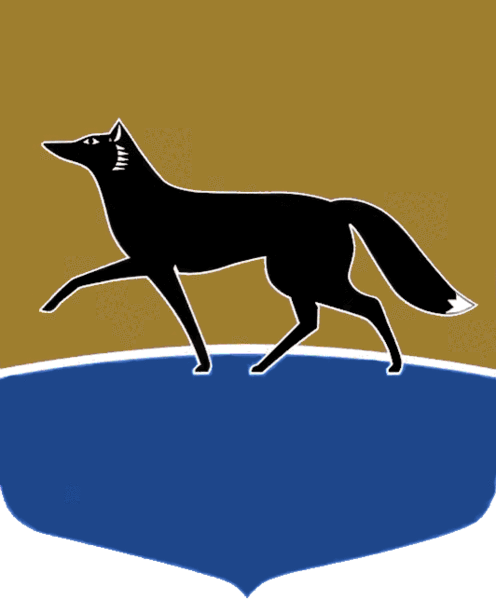 Принято на заседании Думы 25 февраля 2022 года№ 81-VII ДГО внесении изменения в решение Думы города от 03.05.2011 
№ 20-V  ДГ «Об Уставной комиссии»В целях организации деятельности Думы города, в соответствии 
со статьёй 78 Устава муниципального образования городской округ Сургут Ханты-Мансийского автономного округа – Югры Дума города РЕШИЛА:Внести в решение Думы города от 03.05.2011 № 20-V ДГ «Об Уставной комиссии» (в редакции от 02.12.2021 № 30-VII ДГ) изменение, заменив 
в пункте 6 части 1 приложения 2 к решению слова «Карлов Николай Иванович» словами «Мухлаева Ольга Павловна».Председатель Думы города							М.Н. Слепов «02» марта 2022 г.